Erasmus+ KA229 School Exchange Partnerships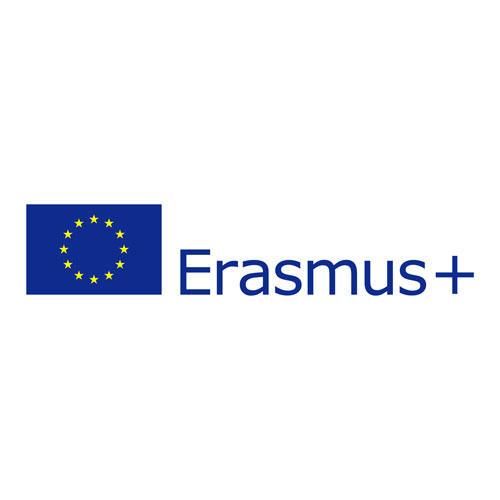 2019-1-CY01-KA229-058244_5 EUROSTAR - “EUROpean Sustainable Tourism And entRepreneurship”Meeting 1 –  ONLINE MEETINGDAY:  15th MAY 2020TIME: 17:00 – 18:00ATTENDANTS: Yiannis Yiannou, Clelia Curto, Irene Enes, Nerijus Sarauskas and Eli MartiMINUTES:We all agree to rescheducle the project and have a 6-month extention. Hence, the project will end by  February 2022.Yiannis Yiannou, the coordinator, informs he will apply for the extention and he will keep everybody informed.We talk about meeting dates and we agree on the following suggestions, which will depend on the situation every country is going through:we agree to have the first meeting in CYPRUS by October-November 20202nd meeting in Porto by April-May 20213rd meeting in Lithuania by the end of september 20214rt and last meeting in Italy by the end of November 2021We agree on having another online meeting before/during summer to prepare the visit in Cyprus.ELI MARTÍ15 MAY 2020